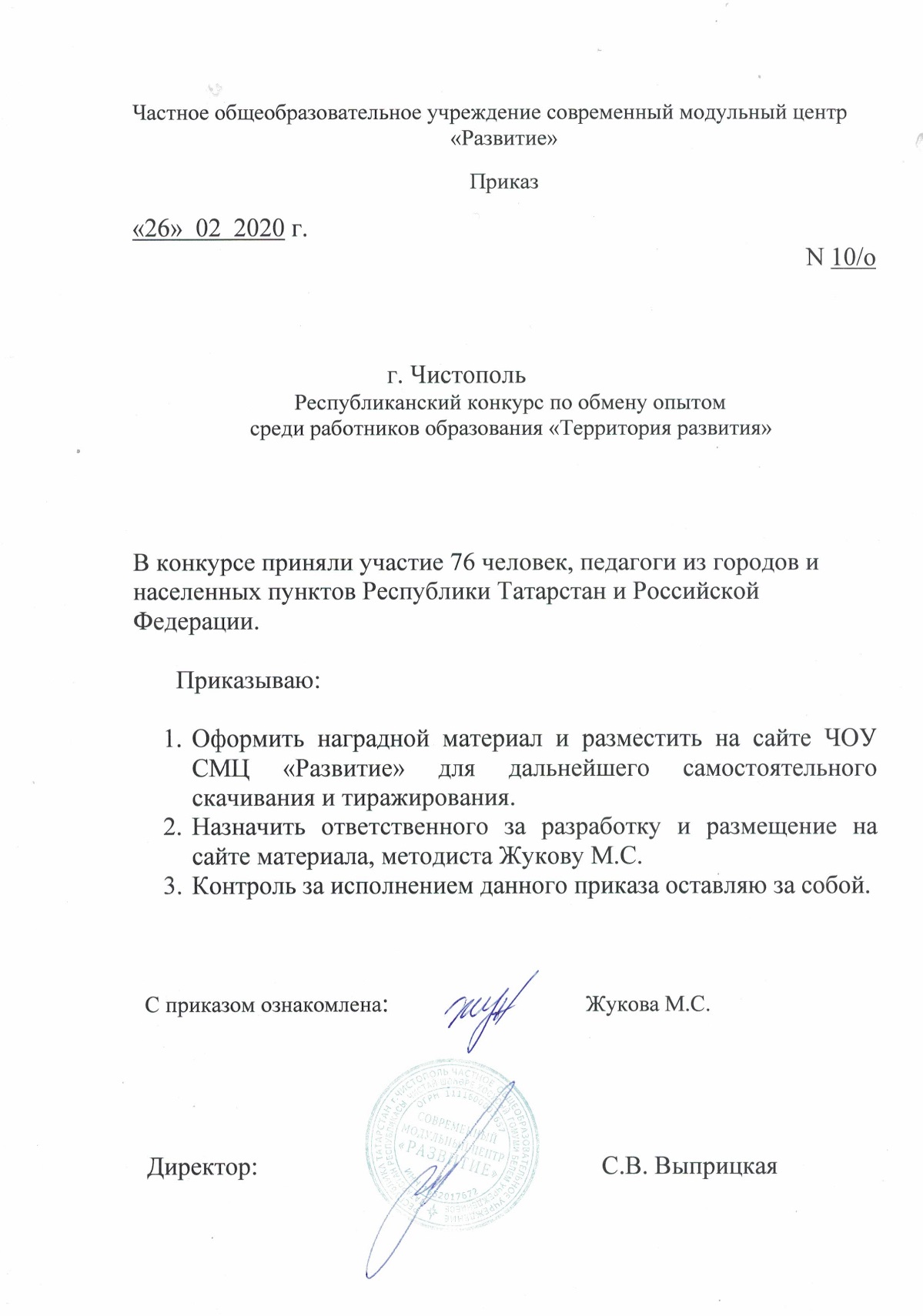  ПРОТОКОЛ Республиканский конкурс по обмену опытом среди работников образования«Территория развития»№№ФИО участникаДолжность Название работыОбразовательное учреждение, ГородМЕСТОНоминация «Дошкольное образование»Номинация «Дошкольное образование»Номинация «Дошкольное образование»Номинация «Дошкольное образование»Номинация «Дошкольное образование»Номинация «Дошкольное образование»Номинация «Дошкольное образование»1Зиганшина Лилия РинатовнаЗиганшина Лилия РинатовнаВоспитательИспользование дидактической игры в ознакомлении с татарским национальным орнаментомМБДОУ «Детский сад общеразвивающего вида № 11» Город Чистополь3 МЕСТО2Зафарова Светлана ИсмагиловнаЗафарова Светлана Исмагиловнавоспитатель«Развитие познавательного, художественно – эстетического развития по нетрадиционной технике «Ниткография»МБОУ «Беденьговская ООШ» села Татарская Беденьга2 МЕСТО3Тихонова Альфиря ХанифовнаТихонова Альфиря ХанифовнаВоспитатель«Формирование познавательной деятельности в обучении детей татарскому языку через игровую деятельность»МБДОУ «Детский сад №22 г. Лениногорска» муниципального образования «Лениногорский муниципальный район» РТ3 МЕСТО4Винникова Елена ПетровнаГайнутдинова АймараМарсиловнаВинникова Елена ПетровнаГайнутдинова АймараМарсиловнаМузыкальный руководитель. Воспитатель по обучению татарскому языкуСценарий праздника, посвященного творчеству Габдуллы Тукая “САНДУГАЧТАЙ МОҢЛЫ ТУКАЙ ТЕЛЕ”МБДОУ «Детский сад общеразвивающего вида №7» муниципального образования «Лениногорский муниципальный район» РТ г. Лениногорск1 МЕСТО5Иванова ОльгаАлександровнаИванова ОльгаАлександровнастарший воспитательКонспект образовательной деятельности по образовательной области «Познавательное развитие» с детьми старшего дошкольного возраста Тема: «Спасение Луноушастика»МБДОУ № 4 «Ляйсан», г.Бугульма3 МЕСТО6ХайрутдиноваАлевтина ВалентиновнаХайрутдиноваАлевтина ВалентиновнаВоспитатель первой квалификационной категории«Взаимодействие ДОУ и семьи по вопросу укрепления здоровья с воспитанниками второй группы раннего возраста»МБДОУ "Детский сад присмотра и оздоровления №19 "Красная Шапочка" ЗМР РТ», Зеленодольск2 МЕСТО7Фуражкина Анна ВасильевнаФуражкина Анна ВасильевнаВоспитательРоль экологии в воспитании нравственных чувств дошкольников.МБДОУ «Детский сад «Березка» города Тетюши»3 МЕСТО8Фаткулина Елена АлександровнаМатвеева Светлана ВасильевнаФаткулина Елена АлександровнаМатвеева Светлана ВасильевнаИнструктор по физической культуреСценарий спортивно-музыкального праздника совместно с родителями посвященный 23 февраля.МБДОУ «Детский сад комбинированного вида №39 «Килэчэк» ЕМР РТ1 МЕСТО9Загидуллина АльфияФаатовнаЗагидуллина АльфияФаатовнаВоспитательИнтерактивная игра «Волшебные цвета» “Тылсымлы төсләр» (для детей 5-7 лет)МБДОУ «Детский сад №4», г.Чистополь3 МЕСТО10Валиуллина Миляуша ШамсимухаметовнаАхмадеева Раиля МаксумовнаВалиуллина Миляуша ШамсимухаметовнаАхмадеева Раиля МаксумовнаПедагог- психологРодительское собрание с родителями подготовительной группы «Завтра в школу».МБДОУ «Детский сад комбинированного вида № 5 «Теремок»3 МЕСТО11Платонова М.АБелякова А.И.Платонова М.АБелякова А.И.ВоспитателиДидактическое пособие «Играем в художников»Город Чистополь МБДОУ «Детский сад №4»2 МЕСТО12Акулова ТатьянаАнатольевнаАкулова ТатьянаАнатольевнаВоспитатель высшей квалификационной категорииСОТ «В гостях у зайки»МБДОУ «Детский сад общеразвивающего вида №5 «Айгуль» Камские Поляны1 МЕСТО13Гафиятуллина УльянаРузильевнаГафиятуллина УльянаРузильевнавоспитательСОТ «В гостях у зайки»МБДОУ «Детский сад общеразвивающего вида №5 «Айгуль» Камские Поляны1 МЕСТО14Бирючевская ОльгаАлександровнаБирючевская ОльгаАлександровнаСтарший воспитательСпецифика здоровьесберегающей работы с тубинфицированными детьми в ДОУМБДОУ № 37 «Родничок», город Бугульма2 МЕСТО15Бубнова Светлана ЮрьевнаБубнова Светлана ЮрьевнаПедагог-психолог«Педагог-психолог дошкольной организации»МБДОУ № 75 МБДОУ «Детский сад комбинированного вида с группами для тубинфицированных детей № 75» г. Нижнекамск3 МЕСТО16Степаненко ТатьянаВладимировнаСтепаненко ТатьянаВладимировнаВоспитательПо опытно - экспериментальной деятельности Тема: «Свойства песка»МБДОУ «Детский сад комбинированного вида №5 «Золотой ключик» п.г.т. Актюбинский Азнакаевского муниципального района РТ2 МЕСТО17Ерохина Евгения ВикторовнаЕрохина Евгения ВикторовнаВоспитательКВЕСТ КАК ФОРМА ОРГАНИЗАЦИИ ОБРАЗОВАТЕЛЬНОЙ ДЕЯТЕЛЬНОСТИ В ДОШКОЛЬНОМ УЧРЕЖДЕНИИМБДОУ № 4 «Ляйсан», город Бугульма3 МЕСТО18Горошенкина СветланаГеннадьевнаСадыкова МаринаНиколаевнаГорошенкина СветланаГеннадьевнаСадыкова МаринаНиколаевнаВоспитательЗанятие «Деревянное зодчество»г. Чистополь, МБДОУ «Детский сад №4»1 МЕСТО19Хазиева Алина ИвановнаХазиева Алина ИвановнаИнструктор по физической культуреМногофункциональное нетрадиционное оборудование «Девятиножка»МБДОУ «Детский сад №11 «Йолдыз» г. Набережные Челны3 МЕСТО20Миргалиева ГузелияДамировнаМиргалиева ГузелияДамировнаВоспитательПознавательно- исследовательский проект «Быть здоровыми хотим!»МБДОУ «Детский сад №14 «Родничок», Город Азнакаево2 МЕСТО21Равилова АльфияРинатовнаРавилова АльфияРинатовнаВоспитательПознавательно- исследовательский проект «Быть здоровыми хотим!»МБДОУ «Детский сад №14 «Родничок», Город Азнакаево2 МЕСТО22Нутфуллина ЛилияМинхатыповнаГалина РезедаФарисулловнаГараева ЭльмираИльшатовнаНутфуллина ЛилияМинхатыповнаГалина РезедаФарисулловнаГараева ЭльмираИльшатовнаВоспитателиКонпект ООД: «Зимушка–зима»МБДОУ «Детский сад комбинированного вида» № 46 «Земляничка»,г. Набережные Челны2 МЕСТО23Аркадьева Нэля НаилевнаАркадьева Нэля НаилевнавоспитательДидактическая игра по ФЭМП  «Почтальон»МБДОУ №5 «Золотой ключик», пгт. Актюбинский, Азнакаевского района, РТ3 МЕСТО24Мустафина Лилия СахипзяновнаМустафина Лилия СахипзяновнаВоспитатель"Роль игры и игрушки в жизни дошкольника"МБДОУ «Детский сад комбинированного вида № 5 «Солнышко» г. Азнакаево2 МЕСТО25Нуртдинова ЛилияСагадатовнаНуртдинова ЛилияСагадатовнаВоспитательПрезентация «Детский сад и семья, воспитатели и родители – два берега одной реки!»МБДОУ «Детский сад комбинированного вида № 5 «Солнышко», г. Азнакаево Азнакаевского муниципального района РТ1 МЕСТО26Марданова ВенераВладимировнаМарданова ВенераВладимировнаВоспитательПрезентация: Профессия «Парикмахер»МБДОУ «Детский сад комбинированного вида № 5 «Солнышко», г. Азнакаево Азнакаевского муниципального района РТ1 МЕСТО27Миргалиева ГузельРавильевнаМиргалиева ГузельРавильевнаВоспитательМакет «Фермерское хозяйство»МБДОУ «Детский сад № 22 г.Лениногорска» муниципального образования «Лениногорский муниципальный район» РТ2 МЕСТО28ЗайнутдиноваНадеждаАлександровнаДресвянниковаАнастасияАлександровнаБатырева НатальяСергеевнаЗайнутдиноваНадеждаАлександровнаДресвянниковаАнастасияАлександровнаБатырева НатальяСергеевнаВоспитателиЭкологический проект: «Природа и я – лучшие друзья!»МБДОУ «ЦРР – детский сад № 38 «Золотой ключик» ЕМР РТ, г. Елабуга3 МЕСТО29ШафигуллинаЛюция ЯгфаровнаШафигуллинаЛюция ЯгфаровнаВоспитательДерево «Времена года»МБДОУ «Детский сад комбинированного вида №5 Золотой ключик» п.г.т. Актюбинский Азнакаевского муниципального района РТ2 МЕСТО30Камалова РезедаНаилевнаКамалова РезедаНаилевнаВоспитательКраткосрочный проект «зимующие птицы»МБДОУ«Детский сад комбиниров нного вида № 5 «Солнышко» г. Азнакаево3 МЕСТО31Шакирова ФаридаАслаховнаШакирова ФаридаАслаховнаВоспитатель«Развивающие игры нового поколения в интеллектуальном развитии дошкольника»МБДОУ «Детский сад комбинированного вида №4 «Ляйсан» Бугульминского муниципального района РТ»2 МЕСТО32Морозова ОльгаЮрьевнаМорозова ОльгаЮрьевнаВоспитательКонспект образовательной деятельности для детей старшей группы с нарушением зрения. «В гостях у сказки!»МБДОУ «Детский сад комбинированного вида №4 «Ляйсан» Бугульминского муниципального района РТ»1 МЕСТО33Абдулаева ЛидияИвановна,Мингазова Миляуша ИльсуровнаАбдулаева ЛидияИвановна,Мингазова Миляуша ИльсуровнавоспитательПутешествие к планете «Математика»МБДОУ «Д/с комбинированного вида №5 «Теремок», г. Набережные Челны1 МЕСТО34Кузёмина АлевтинаВасильевнаКузёмина АлевтинаВасильевнавоспитатель«Развивающий центр зеленых технологий ЭкоСемьЯ» Проект на тему «Спаси дерево!»МБДОУ «Детский сад комбинированного вида №39 «Килэчэк» ЕМР РТ»2 МЕСТО35Корягина Анна ВалерьевнаКорягина Анна ВалерьевнаВоспитательКонспект занятия « Клубочки для Рыжика»МБДОУ «Детский сад №4»2 МЕСТО36Ахметова Лариса Михайловна Мирзагитова РаушанияМирасовнаАхметова Лариса Михайловна Мирзагитова РаушанияМирасовнаВоспитателиКонспект ООД по экспериментированию в средней группе «Волшебная кисточка»МБДОУ «Детский сад комбинированного вида №52 «Сказка»3 МЕСТО37Есина ВалентинаНиколаевнаКварталова МаринаНиколаевнаХатямова ЛюдмилаАлександровнаЕсина ВалентинаНиколаевнаКварталова МаринаНиколаевнаХатямова ЛюдмилаАлександровнаВоспитатель музыкальный руководитель, ВоспитательФольклор, как средство нравственно - эстетического воспитания детей.МБДОУ «Детский сад «Малыш» » г. Тетюши3 МЕСТО38Идиятуллина ЛилияНаилевнаИдиятуллина ЛилияНаилевнаВоспитательООД «Первоцветы»МБДОУ «Детский сад комбинированного вида № 52 «Сказка»2 МЕСТО39Зарипова РушанияАшрабзяновнаЗарипова РушанияАшрабзяновнаМузыкальный руководительСценарий праздника: « Берегите природу»п.г.т Актюбинский Азнакаевский район МБДОУ № 5 "Золотой ключик"1 МЕСТО40Антонова Елена АлексеевнаАнтонова Елена АлексеевнаВоспитательКонспект ООД по развитию речи «Путешествие в страну слов»МБДОУ «Детский сад комбинированного вида №53» НМР РТ, г. Нижнекамск3 МЕСТО41«Творческий коллектив» (ХамиеваЛяйля Радиковна, Галиева Ильгиза Абузаровна, ХаниеваДжамиляРимовна)«Творческий коллектив» (ХамиеваЛяйля Радиковна, Галиева Ильгиза Абузаровна, ХаниеваДжамиляРимовна)1.учитель-логопед высшей квалификационной категории 2. старший воспитатель первой квалификационной категории 3. музыкальный руководитель высшей квалификационной категорииПраздник правильной речи. Игра «Счастливый случай»МБДОУ «Детский сад комбинирован ного вида №14 «Родничок» г. Азнакаево3 МЕСТО42Хафаева ЛейсанУльфатовнаХафаева ЛейсанУльфатовнаСтарший воспитатель«Использование сказки в оздоровительной работе с детьми дошкольного возраста»МБДОУ «Детский сад №11 «Йолдыз» г. Набережные Челны1 МЕСТОНоминация «Общее образование»Номинация «Общее образование»Номинация «Общее образование»Номинация «Общее образование»Номинация «Общее образование»Номинация «Общее образование»Номинация «Общее образование»43Хабибуллина Гульнар ИльгизаровнаХабибуллина Гульнар ИльгизаровнаСтарший воспитательСистема дистанционного обучения для повышения педагогической компетенции воспитателей, специалистов ДОУМБДОУ «Детский сад №8 комбинированного вида» г.Казань2 МЕСТО44Ивановская Наталья ГригорьевнаШарипзянова Рамзия РафиловнаИвановская Наталья ГригорьевнаШарипзянова Рамзия РафиловнаВоспитатель I категории Воспитатель высшей категорииСценарий праздника ко дню рождения школыГБОУ «Альметьевская школа-интернат для детей с ОВЗ»3 МЕСТО45Назмеева Гузель НурулловнаНазмеева Гузель НурулловнаВоспитательСамомассаж «Два веселых медвежонка»МАДОУ №15 «Кубэлэк» г.Набережные Челны.2 МЕСТО46Жесткова Ирина РинатовнаЖесткова Ирина РинатовнаМузыкальный руководительСтихотворение «Я педагог» автор Жесткова Ирина РинатовнаМБДОУ Ленино-Кокушкинский детский сад «Родничок» Пестречинский район, с.Ленино-Кокушкино3 МЕСТО47Кузнецова Галина СтепановнаКузнецова Галина СтепановнаУчитель музыкиСценарий праздника  Рыцарский турнир-21 векМБОУ «Школа №65» г. Казань2 МЕСТО48Ишимова Светлана Владимировна Михайлова Светлана ВикторовнаИшимова Светлана Владимировна Михайлова Светлана ВикторовнаУчителя начальных классовКак подготовить младшего школьника к научно-практической конференции.МБОУ «Гимназия №5 г.Буинска РТ»1 МЕСТО49Ишимова Светлана ВладимировнаМихайлова Светлана ВикторовнаХасанзянова Лилия МаксумовнаИшимова Светлана ВладимировнаМихайлова Светлана ВикторовнаХасанзянова Лилия МаксумовнаУчителя начальных классовМетодическая разработка проектав рамках реализации  программы «Разговор о правильном питании»МБОУ «Гимназия №5 г.Буинска РТ»2 МЕСТО50Кошкина Елена ДмитриевнаКошкина Елена ДмитриевнаПедагог-психологФормирование универсальных предпосылок учебной деятельности детей старшего дошкольноговозрастаМБДОУ «Детский сад комбинированного вида №12 г. Лениногорска» муниципального образования «Лениногорский муниципальный район» РТ3 МЕСТО51Егорчатова Ольга ЮрьевнаЕгорчатова Ольга ЮрьевнаУчитель биологииПрограмма кружка для учащихся 5-6- х классов «Я познаю мир»МБОУ СОШ №15 Зеленодольского муниципального района, г.Зеленодольск1 МЕСТОНоминация «Дополнительное образование»Номинация «Дополнительное образование»Номинация «Дополнительное образование»Номинация «Дополнительное образование»Номинация «Дополнительное образование»Номинация «Дополнительное образование»Номинация «Дополнительное образование»5252Каргина Елена ВикторовнаПедагог дополнительного образования , хореографОткрытое занятие  « Мудрая книга о танце»МБОУ «Школа №65» г. Казань2 МЕСТО5353Шишкова НатальяАнатольевнаКонцертмейстер«Особенности организации концертной и конкурсной деятельности как формы мотивации обучающихся на примере ДМШ № 24 Кировского района г.Казани»МБУДО «Детская музыкальная школа № 24» Кировского района г.Казани3 МЕСТО5454Замалова РамиляРифатовна, ШафиковаСветлана ВладимировнаПреподаватели ДМШ«Роль эмоциональности в вокале»МБУДО «Детская музыкальная школа №22» г. Казань2 МЕСТО5555Галеева ГузальМухаметзиевнаПреподаватель фортепианоКонцерт татарской музыки,посвященный 100 -летию образования ТАССРМБУДО «Детская музыкальная школа№11» Ново-Савиновского района города Казани1 МЕСТО5656Сливченко ОксанаАнатольевнапреподаватель фортепианоСценарий новогоднего концерта «Музыкальный карнавал» класса преподавателя фортепиано Сливчено О. А.МБУ ДО ДМШ№11 Ново- Савиновского района г.Казани2 МЕСТО5757Нигматуллина ЕленаАнатольевнаПреподаватель ИЗО«Пластилиновая живопись. Основные техники и приемы изображения»МБУ ДО «Детская школа искусств», РТ г.Нижнекамск2 МЕСТО5858Надырова ЛюцияИльмировнаПреподаватель баянаОсвоение исполнительских навыков игры двумя рукамиМБОУ ДО "Детская школа искусств" г. Нижнекамск3 МЕСТО5959Джанджигитова А.А.Педагог дополнительного образованияМастер-класс «Шапочка Сююмбике»МБУДО «ЦВР» Московского района , Казань2 МЕСТО6060Кукарова Лейля АглямутдиновнаКонцертмейстер«ОСОБЕННОСТИ РАБОТЫ С ГИПЕРАКТИВНЫМИ ДЕТЬМИ И ИХ РОДИТЕЛЯМИ НА ПРИМЕРЕ ХОРОВОГО КОЛЛЕКТИВА»МБУДО «ДМШ № 11» Ново-Савиновского района г.Казани2 МЕСТО6161Квасникова МаринаНиколаевнаПреподавательСценарий праздничного мероприятия «Мамин день»МБУ ДО «Детская школа искусств г. Мамадыш имени композиторов Яруллиных», г. Мамадыш1 МЕСТОНоминация «Среднее профессиональное образование»Номинация «Среднее профессиональное образование»Номинация «Среднее профессиональное образование»Номинация «Среднее профессиональное образование»Номинация «Среднее профессиональное образование»Номинация «Среднее профессиональное образование»Номинация «Среднее профессиональное образование»6262Шульгина Наталья БорисовнапреподавательМетодическая разработка открытого урока по дисциплине «Русский язык и культура речи»ГАПОУ «Колледж нефтехимии и нефтепереработки имени Н.В. Лемаева», г. Нижнекамск1 МЕСТО